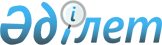 "Қазақстан Республикасы мен Литва Республикасы арасындағы бас бостандығынан айыруға сотталған адамдарды және медициналық сипаттағы мәжбүрлеу шаралары қолданылған адамдарды беру туралы шартты ратификациялау туралы" Қазақстан Республикасы Заңының жобасы туралыҚазақстан Республикасы Үкіметінің 2018 жылғы 5 сәуірдегі № 167 қаулысы.
      Қазақстан Республикасының Үкіметі ҚАУЛЫ ЕТЕДІ:
      "Қазақстан Республикасы мен Литва Республикасы арасындағы бас бостандығынан айыруға сотталған адамдарды және медициналық сипаттағы мәжбүрлеу шаралары қолданылған адамдарды беру туралы шартты ратификациялау туралы" Қазақстан Республикасы Заңының жобасы Қазақстан Республикасының Парламенті Мәжілісінің қарауына енгізілсін. ҚАЗАҚСТАН РЕСПУБЛИКАСЫНЫҢ ЗАҢЫ Қазақстан Республикасы мен Литва Республикасы арасындағы бас бостандығынан айыруға сотталған адамдарды және медициналық сипаттағы мәжбүрлеу шаралары қолданылған адамдарды беру туралы шартты ратификациялау туралы
      2017 жылғы 24 сәуірде Вильнюсте жасалған Қазақстан Республикасы мен Литва Республикасы арасындағы бас бостандығынан айыруға сотталған адамдарды және медициналық сипаттағы мәжбүрлеу шаралары қолданылған адамдарды беру туралы шарт ратификациялансын.
      РҚАО-ның ескертпесі!

      Шарттың мәтіні РҚАО-ға келіп түспеген.
					© 2012. Қазақстан Республикасы Әділет министрлігінің «Қазақстан Республикасының Заңнама және құқықтық ақпарат институты» ШЖҚ РМК
				
      Қазақстан Республикасының
Премьер-Министрі

Б. Сағынтаев
Жоба
      Қазақстан Республикасының
Президенті
